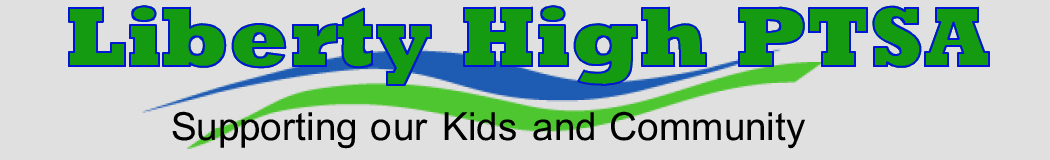 Agenda: October 21, 2014 General Meeting6:30pm Career CenterCall to OrderMinutes review from previous general meetingTreasurer ReportPrincipal’s ReportPresident’s ReportVP ReportCommittee ReportsNew Business	Standing RulesMission and GoalsBudgetNominating CommitteeGuest Speakers: Cecelia Oxford and Dr. Josh AlmyAdjournBoard meeting after general meetingGrantsFriends of Youth donation
